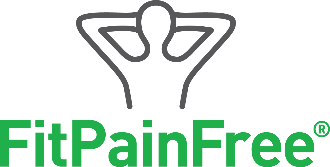 Tabulka vám pomůže lépe zhodnotit vaše posuny a udrží vás v pravidelnosti. Udělejte vždy po cvičení malou revizi 
a napište si poznámky ke každému cviku u daného videa. Pokud cvičíte pravidelně, vytváříte si správný zdravý návyk. 
Pokud vám cvičení některý den náhodou nevyjde, nestresujte se, pokud cvičíte, pochvalte se  😊Do poznámky si pište svoje pocity. Ty se budou během cvičení velmi pravděpodobně měnit.
Pište např. – malá rotace, táhne zadní strana nohou, rotace větší, lopatka už je na zemi apod. www.fitpainfree.comDENVIDEOCVIKPOZNÁMKY/POCITY